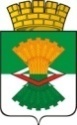 ДУМАМАХНЁВСКОГО МУНИЦИПАЛЬНОГО ОБРАЗОВАНИЯтретьего созываРЕШЕНИЕ  от   05 декабря  2017  года           п.г.т. Махнёво                                № 291 О внесении изменений в решение Думы Махнёвского образования от 03 октября 2017  года № 273 «Об утверждении тарифа на услугу по вывозу  твёрдых коммунальных отходов»      В соответствии c Федеральными законами от 06.10.2003 года № 131-ФЗ «Об общих принципах организации местного самоуправления в Российской Федерации»,   от 30.12.2014 года № 210-ФЗ «Об основах регулирования тарифов организаций коммунального комплекса»,   от 29.12.2014 года № 458-ФЗ "О внесении изменений в Федеральный закон "Об отходах производства и потребления", на основании Постановления Правительства РФ от 10.02.1997 года № 155 «Об утверждении Правил предоставления услуг по вывозу твердых и жидких бытовых отходов»,  учитывая протест  Алапаевской городской прокуратуры от 01.11.2017 г., руководствуясь п.п. 6 п.2 ст. 23 Устава Махнёвского муниципального образования, Дума Махнёвского муниципального образованияРЕШИЛА:            1.    В решение Думы Махнёвского муниципального образования от 03 октября 2017 года  № 273 «Об утверждении тарифа на услугу по вывозу твёрдых коммунальных отходов» внести  следующие изменения:           1.1. в пункте 1  слова «и ввести в действие с 1.10.2017  года по 31.12.2018 года» исключить;           1.2. пункт  3 изложить в следующей редакции:«3. Настоящее Решение вступает в силу по истечении месяца после дня официального опубликования в газете «Алапаевская искра».».           2. Опубликовать настоящее Решение в газете «Алапаевская искра» и разместить на  сайте Махнёвского муниципального образования  в сети «Интернет».           3. Направить заверенную в установленном законодательством порядке копию настоящего Решения в адрес МУП «ЖКХ» Махнёвского муниципального образования.           4.  Контроль исполнения настоящего Решения возложить на постоянную комиссию по экономической политике, бюджету, финансам и налогам (С.Г.Алышов).Председатель Думы муниципального образования                                                  И.М. АвдеевГлава  муниципального образования                                      А.В. Лызлов